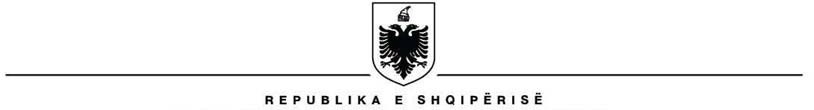    INSTITUCIONI I PRESIDENTIT TË REPUBLIKËS       Institucioni i Presidentit të Republikës                                                Drejtoria e Përgjithshme JuridikeDrejtoria e Shtetësive Faljeve dhe Vlerësimit të MeritaveNë zbatim të nenit 22 dhe nenit 25, të ligjit nr. 152/2013 “Për nëpunësin civil” i ndryshuar, Vendimit të Këshillit të Ministrave nr. 243, datë 18/03/2015, Institucioni i Presidentit të Republikës shpall procedurën e lëvizjes paralele dhe të pranimit në shërbimin civil, për pozicionin:Specialist për Shtetësitë dhe Faljet. Kategoria e pagës III-b.Për të dy Procedurat (lëvizje paralele dhe pranim në shërbim civil) mund të  aplikohet në të njëjtën kohë!Bën kontrollimin dhe shqyrtimin në detaje të praktikave të ardhura nga Ministria e Brendshme dhe institucione të tjera për veprime me shtetësinë shqiptare.Përgatit dhe paraqet tek eprorët materialet e dekreteve të shtetësisë për Presidentin e Republikës.Ndjek dhe përgatit praktikën shkresore lidhur me procedurat pas dekretimit për institucionet dhe aplikantët.Krijon, përditëson regjistrimin dhe mirëmban Regjistrin e Zyrës, prodhon informacion dhe statistikë për eprorët sipas procedurave standarde, si dhe kujdeset për dërgimin e dekreteve për botim zyrtar në Fletoren Zyrtare dhe në faqen zyrtare të institucionit në internet.Kontrollon praktikat e përgatit raportin për të gjitha materialet për falje dënimi që paraqiten për shqyrtim nga Ministria e Drejtësisë. Përgatit materialet përmbledhëse për dekrete për Presidentin e Republikës si dhe përgatit dekretet e Presidentit në lidhje me Faljen. Merr pjesë në komisionet e ngritura nga Titullari i Institucionit;Gatishmëria për plotësimin e detyrave të tjera.	LËVIZJA PARALELEKanë të drejtë të aplikojnë për këtë procedurë vetëm nëpunësit civilë të së njëjtës kategori, në të gjitha insitucionet pjesë e shërbimit civil.KUSHTET PËR LËVIZJEN PARALELE DHE KRITERET E VEÇANTAKandidatët duhet të plotësojnë kushtet për lëvizjen paralele si vijon:a- Të jenë nëpunës civilë të konfirmuar, brenda së njëjtës kategori (ekzekutive);b- Të mos kenë masë disiplinore në fuqi;c- Të kenë të paktën vlerësimin e fundit “mirë” apo “shumë mirë”.Kandidatët duhet të plotësojnë kërkesat e posaçme si vijon:Të zotërojë diplomë të nivelit "Master Shkencor", në shkenca juridike, edhe diploma “Bachelor” të jetë në të njëjtën fushë, ose Diplomë e Integruar e Nivelit të Dytë (DNID) të barazvlefshme sipas legjislacionit të arsimit të lartë. Të ketë të paktën 5 vite përvojë pune në administratën publike.Të ketë të certifikuar gjuhën angleze.DOKUMENTACIONI, MËNYRA DHE AFATI I DORËZIMITKandidatët që aplikojnë duhet të dorëzojnë Dokumentet si më poshtë: Kërkesë personale për vendin vakant që konkurron;Jetëshkrimi profesional, përfshirë të dhënat e kontaktit, postën elektronike zyrtare dhe adresën postare;Kopje të njehsuar të dokumenteve (diplomë, listë notash, letërnjoftimi (ID)). Diplomat që janë marrë jashtë vendit, duhet të jenë njohur paraprakisht pranë institucionit përgjegjës për njehsimin e diplomave, sipas legjislacionit në fuqi;Fotokopje të librezës së punës (të gjitha faqet që vërtetojnë eksperiencën në punë);Vetëdeklarim të gjendjes gjyqësore;Vërtetim të gjendjes shëndetësore;Vërtetim nga institucioni ku është i punësuar që nuk ka masë disiplinore në fuqi; Kopje e njehsuar e vlerësimit të fundit të punës nga eprori direkt; Çdo dokumentacion tjetër që vërteton plotësimin e kushteve të mësipërme, si dhe trajnime, kualifikime, arsimin shtesë, vlerësimet pozitive apo të tjera të përmendura në jetëshkrim.Dokumentet duhet të dorëzohen me postë apo drejtpërsëdrejti në institucion, brenda datës 16.01.2023.REZULTATET PËR FAZËN E VERIFIKIMIT PARAPRAKJo më vonë se data 18.01.2023, njësia e menaxhimit të burimeve njerëzore të Institucionit të Presidentit të Republikës, do të shpallë në faqen zyrtare të internetit të institucionit dhe në portalin “Shërbimi Kombëtar i Punësimit”, listën e kandidatëve që plotësojnë kushtet e lëvizjes paralele dhe kërkesat e posaçme, si dhe datën, vendin dhe orën e saktë ku do të zhvillohet intervista.Në të njëjtën datë kandidatët që nuk i plotësojnë kushtet e lëvizjes paralele dhe kërkesat e posaçme, do të njoftohen individualisht nga njësia e menaxhimit të burimeve njerëzore të Institucionit të Presidentit të Republikës, (nëpërmjet kontakteve të lënë në jetëshkrimin personal të dorëzuar).FUSHAT E NJOHURIVE, AFTËSITË DHE CILËSITË MBI TË CILAT DO TË ZHVILLOHET INTERVISTAKandidatët do të vlerësohen në lidhje me:Kushtetutën e Republikës së Shqipërisë;Ligjin nr. 113/2020 “Për Shtetësinë”, dhe aktet nënligjore në zbatim të tij;Ligjin nr. 10295, datë 1.07.2010 “Për Faljen”;Ligjin nr. 90/2012 “Për organet dhe funksionimin e administratës shtetërore” dhe Vendimet e Këshillit të Ministrave në zbatim të tij);Ligjin nr. 49/2012 “Për Gjykatat Administrative dhe gjykimin e mosmarrëveshjeve administrative”, i ndryshuar.Ligjin nr. 7961, datë 12.07.1995 “Kodi i Punës i Republikës së Shqipërisë”, i ndryshuar;Ligjin nr. 9367, datë 07.04.2005, i ndryshuar “Për parandalimin e konfliktit të e interesit në ushtrimin e funksioneve publike”, i ndryshuar.Ligjin nr. 9049 datë 10.4.2003 “Për deklarimin dhe kontrollin e pasurive, të detyrimeve financiare të të zgjedhurve dhe të disa nëpunësve publikë”, i ndryshuar;Legjislacionin në fuqi për nëpunësin civil (ligji nr. 152/2013, i ndryshuar dhe Vendimet e Këshillit të Ministrave në zbatim të tij);Kodin e Procedurave Administrative të Republikës së Shqipërisë, (ligji  nr. 44/2015);Ligjin nr. 9887, datë 10.03.2008 “Për mbrojtjen e të dhënave personale”, i ndryshuar;Ligjin nr. 9131, datë 08.09.2003, “Për rregullat e etikës në administratën publike”;Ligjin nr. 112/2013 “Për dekoratat, titujt e nderit, medaljet dhe titujt vendorë të nderit në Republikën e Shqipërisë”, i ndryshuar; Ligjin nr. 119/2014 “Për të drejtën e informimit”;Ligjin nr. 78/2014, “Për organizimin dhe funksionimin e Qendrës së Botimeve Zyrtare”.MËNYRA E VLERËSIMIT TË KANDIDATËVEKandidatët do të vlerësohen në lidhje me Dokumentacionin e dorëzuar:Kandidatët do të vlerësohen për përvojën, trajnimet apo kualifikimet e lidhura me fushën, si dhe certifikimin pozitiv ose për vlerësimet e rezultateve individuale në punë në rastet kur procesi i certifikimit nuk është kryer. Totali i pikëve për këtë vlerësim është 40 pikë.Kandidatët gjatë intervistës së strukturuar me gojë do të vlerësohen në lidhje me:Njohuritë, aftësitë, kompetencën në lidhje me përshkrimin e pozicionit të punës;Eksperiencën e tyre të mëparshme;Motivimin, aspiratat dhe pritshmërinë e tyre për karrierën;Totali i pikëve për këtë vlerësim është 60 pikë.DATA E DALJES SË REZULTATEVE TË KONKURIMIT DHE MËNYRA E KOMUNIKIMITNë përfundim të vlerësimit të kandidatëve, informacioni për fituesin do të shpallet në faqen zyrtare të internetit të institucionit dhe në portalin “Shërbimi Kombëtar i Punësimit”.PRANIM NË SHËRBIM CIVILPër këtë procedurë kanë të drejtë të aplikojnë të gjithë kandidatët jashtë sistemit të shërbimit civil, që plotësojnë kërkesat e përgjithshme sipas nenit 21, të ligjit nr. 152/2013 “Për nëpunësin civil” i ndryshuar.KUSHTET QË DUHET TË PLOTËSOJË KANDIDATI NË PROCEDURËN E PRANIMIT NË SHËRBIM CIVIL DHE KRITERET E VEÇANTAKushtet që duhet të plotësojë kandidati në procedurën e pranimit në shërbim civil janë:Të jetë shtetas shqiptar;Të ketë zotësi  të plotë për të vepruar;Të zotërojë gjuhën shqipe, të shkruar dhe të folur;Të jetë në kushte shëndetësore që e lejojnë të kryejë detyrën përkatëse;Të mos jetë i dënuar me vendim të formës së prerë për kryerjen e një krimi apo për kryerjen e një kundërvajtje penale me dashje;Kandidatët duhet të plotësojnë kriteret e veçanta si vijon:Të zotërojë diplomë të nivelit "Master Shkencor", në shkenca juridike, edhe diploma “Bachelor” të jetë në të njëjtën fushë, ose Diplomë e Integruar e Nivelit të Dytë (DNID) të barazvlefshme sipas legjislacionit të arsimit të lartë. Të ketë të paktën 5 vite përvojë pune në administratën publike.Të ketë të certifikuar gjuhën angleze.DOKUMENTACIONI, MËNYRA DHE AFATI I DORËZIMITKandidatët që aplikojnë duhet të dorëzojnë Dokumentet si më poshtë:Kërkesë personale për vendin vakant që konkurron;Jetëshkrimi profesional, përfshirë të dhënat e kontaktit, postën elektronike zyrtare dhe adresën postare;Kopje të njehsuar të dokumenteve (diplomë, listë notash, letërnjoftimi (ID), Diplomat që janë marrë jashtë vendit, duhet të jenë njohur paraprakisht pranë institucionit përgjegjës për njehsimin e diplomave, sipas legjislacionit në fuqi;Fotokopje të librezës së punës (të gjitha faqet që vërtetojnë eksperiencën në punë)). Vetëdeklarim të gjendjes gjyqësore;Vërtetim të gjendjes shëndetësore;Vërtetim nga institucioni ku është i punësuar që nuk ka masë disiplinore në fuqi; Çdo dokumentacion tjetër që vërteton plotësimin e kushteve të mësipërme, si dhe trajnime, kualifikime, arsimin shtesë, vlerësimet pozitive apo të tjera të përmendura në jetëshkrim.Dokumentet duhet të dorëzohen me postë apo drejtpërsëdrejti në institucion, brenda datës 20.01.2023.REZULTATET PËR FAZËN E VERIFIKIMIT PARAPRAKNjësia përgjegjëse e burimeve njerëzore, do të shpallë në faqen zyrtare të internetit të Institucionit të Presidentit të Republikës, listën e kandidatëve që plotësojnë kushtet dhe kriteret e veçanta për procedurën e pranimit në kategorinë ekzekutive, si dhe datën, vendin dhe orën e saktë ku do të zhvillohet testimi me shkrim dhe intervista.Në të njëjtën datë, kandidatët që nuk i plotësojnë kushtet e pranimit në kategorinë ekzekutive dhe kriteret e veçanta do të njoftohen individualisht në mënyrë elektronike për shkaqet e mos kualifikimit (nëpërmjet adresës së e-mail).FUSHAT E NJOHURIVE, AFTËSITË DHE CILËSITË MBI TË CILAT DO TË ZHVILLOHET TESTIMI DHE INTERVISTAKandidatët do të testohen me shkrim në lidhje me:Kushtetutën e Republikës së Shqipërisë;Ligjin nr. 113/2020 “Për Shtetësinë”, dhe aktet nënligjore në zbatim të tij;Ligjin nr. 10295, datë 1.07.2010 “Për Faljen”;Ligjin nr. 90/2012 “Për organet dhe funksionimin e administratës shtetërore” dhe Vendimet e Këshillit të Ministrave në zbatim të tij);Ligjin nr. 49/2012 “Për Gjykatat Administrative dhe gjykimin e mosmarrëveshjeve administrative”, i ndryshuar.Ligjin nr. 7961, datë 12.07.1995 “Kodi i Punës i Republikës së Shqipërisë”, i ndryshuar;Ligjin nr. 9367, datë 07.04.2005, i ndryshuar “Për parandalimin e konfliktit të e interesit në ushtrimin e funksioneve publike”, i ndryshuar.Ligjin nr. 9049 datë 10.4.2003 “Për deklarimin dhe kontrollin e pasurive, të detyrimeve financiare të të zgjedhurve dhe të disa nëpunësve publikë”, i ndryshuar;Legjislacionin në fuqi për nëpunësin civil (ligji nr. 152/2013, i ndryshuar dhe Vendimet e Këshillit të Ministrave në zbatim të tij);Kodin e Procedurave Administrative të Republikës së Shqipërisë, (ligji  nr. 44/2015);Ligjin nr. 9887, datë 10.03.2008 “Për mbrojtjen e të dhënave personale”, i ndryshuar;Ligjin nr. 9131, datë 08.09.2003, “Për rregullat e etikës në administratën publike”;Ligjin nr. 112/2013 “Për dekoratat, titujt e nderit, medaljet dhe titujt vendorë të nderit në Republikën e Shqipërisë”, i ndryshuar; Ligjin nr. 119/2014 “Për të drejtën e informimit”;Ligjin nr. 78/2014, “Për organizimin dhe funksionimin e Qendrës së Botimeve Zyrtare”.Kandidatët gjatë intervistës së strukturuar me gojë do të vlerësohen në lidhje me:Njohuritë, aftësitë, kompetencën në lidhje me përshkrimin e pozicionit të punës;Eksperiencën e tyre të mëparshme;Motivimin, aspiratat dhe pritshmërinë e tyre për karrierën.MËNYRA E VLERËSIMIT TË KANDIDATËVEKandidatët do të vlerësohen në lidhje me:Vlerësimi me shkrim, deri në 60 pikë; Intervista e strukturuar me gojë që konsiston në motivimin, aspiratat dhe pritshmërinë e tyre për karrierën, deri në 25 pikë; Jetëshkrimin, që konsiston në vlerësimin e arsimimit, të përvojës e të trajnimeve, të lidhura me fushën, deri në 15 pikë.DATA E DALJES SË REZULTATEVE TË KONKURIMIT DHE MËNYRA E KOMUNIKIMITNë përfundim të vlerësimit të kandidatëve, Institucioni i Presidentit të Republikës do t’i njoftojë ata individualisht në mënyrë elektronike për rezultatet (nëpërmjet adresës së e-mail-it). Institucioni i Presidentit të Republikës do të shpallë fituesin në faqen zyrtare dhe në portalin “Shërbimi Kombëtar i Punësimit”. INSTITUCIONI I PRESIDENTIT TË REPUBLIKËS                                                                                        NJËSIA PËRGJEGJËSE